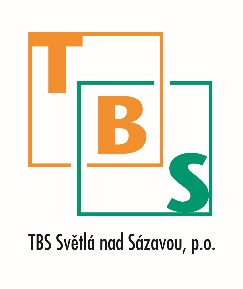 									TBS Světlá nad Sázavou, p. o.									Rozkoš 749582 91 Světlá nad SázavouIČ: 00042234Náhradní svozOznamujeme občanům, že dne 29.9.2016 proběhne náhradní svoz popelnic za středu 28.9.2016.								